Консультация для родителей «Играйте дома с ребенком в подвижные игры»      Подвижные игры в значительно большей степени, чем все другие формы физической культуры, соответствуют потребностям растущего организма в движении. Игра всегда связана с личной инициативой, творчеством, фантазией, вызывает эмоциональный подъем, отвечает всем законам развивающегося организма дошкольника, а потому всегда желанна. Она становится первой жизненной потребностью ребенка, к удовлетворению которой он сам очень стремится.           Поэтому очень важно, чтобы ребенок имел достаточно времени и возможностей для игры, необходимым материалом и опорой которой являются игрушки. Покупая игрушку, не забудьте научить ребёнка играть в неёИграть или не играть Сейчас многие дети не играют и родители не видят в этом ничего плохого. Они считают, что есть масса других полезных занятий, что важнее научить ребенка читать и считать, а игра – это пустое развлечение и играть вовсе не обязательно. Однако, в дошкольном возрасте именно игра – главная развивающая деятельность. Ни одно другое занятие в этом возрасте не способствует развитию так, как игра. Игра в дошкольном возрасте – главный способ познания мира. Через проигрывание разных сюжетов и ситуаций, ребенок начинает понимать отношения между людьми, правила этих отношений, разбираться в многообразном мире человеческих эмоций и желаний. Дошкольный возраст – время игры. Играя, ребёнок начинает воображать, представлять, стремиться стать другим – умнее, сильнее, взрослее.        Игра – это единственная деятельность, которая делает видимой для ребенка внутреннюю жизнь других. В результате формируется и собственный внутренний мир малыша, и понимание этого своего мира. В игре ребенок принимает на себя определенную роль, т.е. действует так, как должен поступать выбранный им персонаж. Таким образом, ребенок учится действовать в соответствии с определенными правилами, и добровольно (даже с удовольствием) подчинять свое поведение этим правилам. Эта способность просто необходима в дальнейшем, прежде всего в школе. В игре зарождается и развивается воображение, складываются представления ребёнка о добре и зле, красивом и некрасивом, хорошем и плохомИгры воспитывают у детей необходимые им в школьной и дальнейшей жизни качества и прикладные навыки, развивают чувство коллективизма и дисциплинированности, умение владеть собой в самых разных ситуациях. В них наиболее полно раскрываются заложенные в ребенке личностные возможности.В играх между родителями и малышом возникает дружба, взаимопонимание, а это бывает не во всех семьях. Важно только на все последующие годы сохранить такие отношения. Они предотвратят многие неприятности и беды.Мы предлагаем вам несколько подвижных игр:ЧЕРЕЗ РУЧЕЕК        Задачи: Развивать у ребенка ловкость, упражнять в прыжках на обеих ногах, в равновесии.Описание: Кладутся 2 шнура, расстояние между ними  – это ручеек. Ребенок должен по камушкам – дощечкам перебраться на другой берег, не замочив ног. Дощечки положены с таким расчетом, чтобы ребенок мог прыгнуть обеими ногами с одного камушка на другой. По слову «Пошли!»  ребенок перебирается через ручеек. Если оступился, отходит в сторону – «сушить обувь». ПОПАДИ МЕШОЧКОМ В КРУГ   Задачи: Развивать у ребенка умение действовать по сигналу. Упражнять в метании правой и левой рукой.Описание: В центре круга выложен из веревки кружок, концы веревки связаны, круг можно начертить, или положить обруч. Диаметр круга – . Ребенок находятся на расстоянии 1- от круга. В руках мешочки с песком. По слову родителя «Бросай!», он бросает свой мешочек в круг. «Подними мешочек!» - говорит родитель. Ребенок поднимают мешочек, становятся на место. Ребенок бросает другой рукой.Игра «САМОЛЁТЫ»Ребенок - летчик стоит за линией, нарисованной на земле. На слова родителя: «Самолёт заводит пропеллер» "Самолет полетел" ребенок отводят руки в стороны, и бегает в разных направлениях. На слова: "Самолет присел" ребенок  приседает, руки опускает вниз. На слова "Самолет на место!" ребенок возвращается за линию и стоит ровно. Игра «НАЙДИ ГДЕ СПРЯТАНО!»Задачи: Развивать  внимание ребёнкаОписание: Ребенок сидит с одной стороны комнаты. Родитель показывает ребенку игрушку или флажок, который он будет прятать. Родитель предлагает отвернуться. Сам  отходит от ребенка на несколько шагов и прячет флажок, после чего говорит: "Ищи!" Ребенок начинает искать.  Можно подсказывать  ребёнку место нахождения игрушку словами «Горячо», «Тепло», «Холодно»Игра «У МЕДВЕДЯ ВО БОРУ» Описание: Выбирается водящий – медведь, он становится на определенное место – в берлоге. Остальные играющие – взрослые. Они располагаются на другой стороне площадки в своем доме. Пространство между домом и берлогой медведя – лес (бор), взрослые идут в бор за грибами и ягодами, постепенно приближаясь к медведю. Во время сбора грибов и ягод взрослые припевают:У медведя во боруГрибы, ягоды беру.А медведь не спит,Всё на нас рычит! Медведь притворяется спящим во время припева. На последних словах медведь потягивается и бежит за родителями, а они быстро поворачиваются и убегают к себе домой или разбегаются в стороны, стараясь не попасться медведю, и спасаются у себя дома, (меняются ролями). Игра «ПО РОВНЕНЬКОЙ ДОРОЖКЕ»Описание:   Воспитатель предлагает детям построиться  в колонну друг за другом и пойти погулять. По ровненькой дорожке,По ровненькой дорожке,      Шагают наши ножки:Раз, два, раз, два. По камешкам, по камешкам,В ямку – бух.   Дети идут, на слова «по камешкам, по камешкам»  прыгают на двух ногах,  продвигаясь вперёд на слова «в ямку – бух», присаживаются на корточки. «Вылезли из ямы», - говорит воспитатель, и дети поднимаются. Игра повторяется.Игра «АВТОМОБИЛИ»Описание игры:Дети «автомобили» стоят на одной стороне площадки. Воспитатель меняет цвета на светофоре. Дети действуют по сигналу светофора.Красный – стоят на месте.Желтый – внимание «заводят мотор».Зелёный – начинают движение. Вечер, проведённый со своим малышом, может быть гораздо интересней нескончаемой болтовни по телефону и «хождения» по кнопкам пульта или клавиатуры. Игры с ребёнком помогают повернуть время вспять и хотя бы ненадолго снова оказаться в детстве.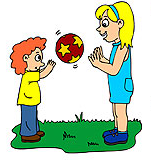 